Контрольная работа по теме«Технологии хранения, поиска и сортировки  информации»Вариант 11. База данных – это…А) набор данных, собранных на одной дискетеБ) определенным образом организованная совокупность данных некоторой предметной области, хранящаяся в компьютереВ)  данные, предназначенные для работы программыГ) данные, пересылаемые по коммуникационным сетям2.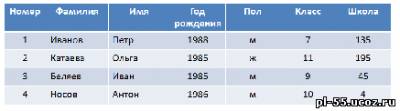 Количество записей в ней равно…А) 2Б) 6В) 7Г) 43. Поле – это…А) строка таблицы;Б) столбец таблицы;В) совокупность однотипных данных;Г) некоторый показатель, который характеризует числовым, текстовым или иным значением.4. Для чего предназначен объект «таблица»?А)для хранения данныхБ)для архивирования данныхВ)для ввода и удаления данныхГ)для выборки данных5. Наиболее точным аналогом реляционной базы данных  может служить…А) неупорядоченное множество данныхБ) векторВ) генеалогическое деревоГ) двумерная таблица7. Для выборки записей из одной или нескольких таблиц служат…А) таблицыБ) формыВ) запросыГ) отчеты8. Процесс упорядочения записей в таблице по значению одного или нескольких полей называют…А) построениемБ) выравниваниемВ) сортировкойГ) фильтрацией9. Для печати данных, содержащихся в таблицах и запросах, в красиво оформленном виде предназначены:А) запросыБ) таблицыВ) формыГ) отчёты10. Дана база данных: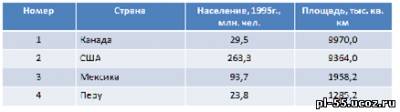 Количество записей, удовлетворяющих условию «Площадь меньше 2 тыс. кв. км» равно…А) 4Б) 2В) 1Г) 311. Первичный ключ таблицы – этоД)  номер первой по порядку записиЕ)    любое поле числового типаЖ) одно или несколько полей, значения которых однозначно определяют любую запись в таблицеЗ)    первое поле числового типа12. При вводе данных в режиме таблицы * обозначает:А) главную записьБ) активную записьВ) неверную записьГ) пустую запись13. Поля могут содержать данные следующих типов (выберите несколько правильных ответов):А) текстовыйБ) числовойВ) счетчикГ) графическийД) формульный14. В чем заключается особенность типа данных «счетчик»?И)  служит для ввода целых и действительных чиселК)   имеет свойство автоматически увеличиватьсяЛ)   имеет свойство автоматического пересчета при удалении записиМ) служит для ввода шрифтовКонтрольная работа по теме«Технологии хранения, поиска и сортировки  информации»Вариант 21. Реляционная база данных – это…А) БД, в которой вся информация организована в виде прямоугольных таблицБ) БД, в которой элементы в записи упорядочены, т.е. один элемент считается главным, а остальные подчиненнымВ) БД, в которой записи расположены в произвольном порядкеГ) БД, в которой существует возможность устанавливать дополнительно к вертикальным иерархическим связям горизонтальные связи2. Сетевая база данных - это?А) БД, в которой информация организована в виде прямоугольных таблиц;Б) БД, в которой элементы в записи упорядочены, т.е. один элемент считается главным, остальные подчиненными;В) БД, в которой записи расположена в произвольном порядке;Г) БД, в которой существует возможность устанавливать дополнительно к вертикальным иерархическим связям горизонтальные связи.3.  Строка таблицы, соответствующая некоторому объекту и содержащая набор значений атрибута этого объекта, называется…А) бланкомБ) полемВ) записьюГ) ключом4.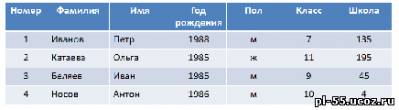 Количество полей в ней равно…А) 2Б) 6В) 7Г) 45. Что такое СУБД?А) это различные объекты базы данныхБ) это базовый объект базы данных, который содержит всю информациюВ)это комплекс программ, позволяющий создавать базы данных, а также обеспечивающий обработку данныхГ) это сетевые базы данных6. Имеется база данных: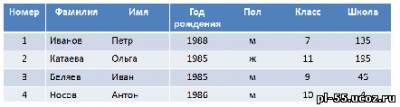 После сортировки по убыванию по полю «школа», Беляев будет занимать строку под номером…А) 3Б) 4В) 2Г) 17. Установите соответствие:8. Основным объектом для хранения информации в реляционных базах данных является…А) таблицаБ) формаВ) запросГ) отчёт9. Для чего предназначен объект «запрос»?А)для ввода данных базы и их просмотраБ)для выборки и обработки данныхВ)для хранения данныхГ)для удаления данных из базы10. Запись – это…А) строка таблицы;Б) столбец таблицы;В) совокупность однотипных данных;Г) некоторый показатель, который характеризует объект числовым, текстовым или иным значением.11. В базе данных записи упорядочены по полюА)имяБ)фамилияВ)отчествоГ)оклад12. Для чего предназначен объект «форма»?Д)     для хранения данныхЕ)      для автоматического выполнения групп командЖ)    для ввода данных базы и их просмотраЗ)      для выборки данных13. Поле, значение которого однозначно определяет запись в таблице, называют…А) логическим ключомБ) первичным ключомВ) уникальный ключГ) составной ключ14. Тип поля реляционной базы данных определяется…А) типом данныхБ) именем ячейкиВ) именем поляГ) типом ключа6. Иерархическая база данных - это?А) БД, в которой информация организована в виде прямоугольных таблиц;Б) БД, в которой элементы в записи упорядочены, т.е. один элемент считается главным, остальные подчиненными (графически может быть представлена в виде перевернутого дерева);В) БД, в которой записи расположена в произвольном порядке;Г) БД, в которой существует возможность устанавливать дополнительно к вертикальным иерархическим связям горизонтальные связи.А) сложные фильтры                                           1) содержат условие отбора записей только для одного поляБ) простые фильтры2) содержат несколько условий для различных полейФамилияИмяОтчествоОкладЗайцевСеменПетрович40 000ПетровСергейСергеевич45 000СидоринТимофейМихайлович30 500ОпаринФилиппАлексеевич25 000